Всероссийская олимпиада школьников2019–2020 учебный годШкольный этапЛитература7-8 классДорогие участники олимпиады!	Предлагаем вам выполнить задания, которые помогут определить уровень вашей литературной эрудиции, культурный кругозор и умение выражать собственное мнение.	Работа включает два  письменных задания. Максимальный общий балл  – 75.На выполнение работы отводится 50 минЗадание № 1 (10 баллов)   «Перевод с русского на русский».Текст одного из известных русских стихотворений был переведён компьютером последовательно на несколько языков, а затем обратно на русский. Перед вами отредактированный вариант этого «перевода». Прочитайте его, выполните задания.Стужа. Ясно. День хорош!Что, красотка, не встаёшь?Просыпайся поскорейПоказать себя заре!вчера сердилась буря, Небо тучами нахмуря, Лишь луна едва светила. У окошка ты грустила.Сегодня – посмотри! Поскорей глаза протри!                             В окна видим мы с тобою Небо ясно-голубое,  Снег белеет и на вид Дорогим ковром лежит. Лес один вдали чернеет Только ёлка зеленеет,                И ручей сквозь лёд блестит. Узнайте оригинал. Напишите точный текст первых 18 строк (3 строфы) «переведённого» стихотворения. Укажите имя автора и название стихотворения. Отметьте формальные (строфика, размер, рифмы) и содержательные отличия «перевода» от оригинала.Можете начертить таблицу по образцу, чтобы отличия были заметнее.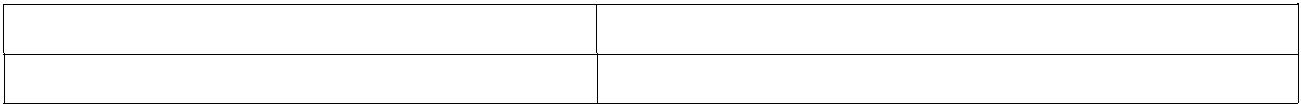 Оригинал	«Перевод» Удачен ли оказался «перевод»? Что и почему вам нравится больше? Напишите об этом в 5–7 предложениях. Подтвердите своё мнение примерами.Задание 2. Прочитайте рассказ. Напишите сочинение об этом рассказе, отвечая на поставленные вопросы (можно ответить не на все вопросы). Пишите связнымтекстом , свободно, понятно, доказательно и грамотно. Рекомендуемый объём – 250–300 слов.Виктор Владимирович Голявкин (1929–2001)ШТАНЫМать постирала мои штаны, повесила сушиться над газом, они свалилисьогонь и сгорели. Хорошо, что не было пожара! Но я остался без штанов… На севере диком стоит одиноко На голой вершине сосна.дремлет, качаясь, и снегом сыпучим Одета, как ризой, она…Я стоял в трусах, прислонившись к шкафу, вертел перед носом цепочкой отстенных часов и орал на весь дом это стихотворение.Мне представились поезда, которые мчатся на север. Паровозы гудят.одном поезде еду я. Настроение у меня очень радостное. Еду я в первом вагоне и на повороте вижу весь поезд, как он изогнулся дугой. Там, вдали, Алька, Кафаров, Тася… И даже Ыгышка… Они машут мне… А я мчусь на север. Где льды и снег. И напишу картину с северным сиянием…снится ей всё, что в пустыне далёкой – В том крае, где солнца восход,Одна и грустна на утёсе горючемПрекрасная пальма растёт……И всё северное ушло куда-то в сторону, поезда помчались в обратном направлении – я еду в обратную сторону. Поезд блестит на солнце, как будто серебряный, и солнечные зайчики прыгают по траве и по виноградникам…Тася, и Алька, и Кафаров встречают меня, и даже  Ыгышка встречает меня со своими друзьями…Когда стихотворение кончалось, я начинал сначала. Очень  нравилось мне это стихотворение!Мать пошла покупать мне штаны. А я остался. Я не мог даже с ней пойти, чтобы эти штаны примерить. Не могу же я с ней идти в трусах по всему городу. У меня были ещё штаны. Мать перерыла весь дом, но штаны как будто в воду канули. Как будто они испарились. Были почти новые парусиновые штаны, куда они задевались? Это просто чудо какое-то: куда могли деться мои штаны?снится ей всё, что в пустыне далёкой……Идут верблюды, и звенят колокольчики, подвешенные им на шею…пески, наверное, как волны… Громадные такие волны… Ветер дует, и песок стелется по этим волнам…Какой раз я уже читаю это стихотворение! Цепочка  наматывается на палец и разматывается… Звенят колокольчики, гудят паровозы, мчатся поезда… Очень нравится мне это стихотворение!вдруг я вспомнил, что из парусиновых штанов мама сшила мне курточку, которая на мне…(1968)Как можно охарактеризовать героя-рассказчика?Чьи стихи он «орёт на весь дом» и зачем он это делает?С какой целью поэтическое пространство противопоставлено реальному?Что можно сказать о манере речи рассказчика?